Gabriel M. Ramsey is a partner in the San Francisco office of Crowell & Moring.  Mr. Ramsey is a member of the Litigation, Intellectual Property, and Privacy & Cybersecurity groups.He focuses his practice on complex litigation involving technology, intellectual property and cybersecurity.  He has handled a broad range of technology-related litigation and counseling matters involving cybersecurity, Internet law, data access and usage, intellectual property and technology regulatory issues.  He has been particularly involved in disputes concerning Internet-based misconduct, cybercrime and associated architectural and governance challenges.  Mr. Ramsey has written and lectured on the allocation of risk and risk management techniques relating to Internet and software technologies, Internet business models and data flows.  He earned his J.D. in 2000 from the University of California at Berkeley and his B.A. in 1995 from the University of Massachusetts at Amherst.  He is admitted to the bars of California and the District of Columbia, the Ninth, Federal and D.C. Circuits and the U.S. Supreme Court.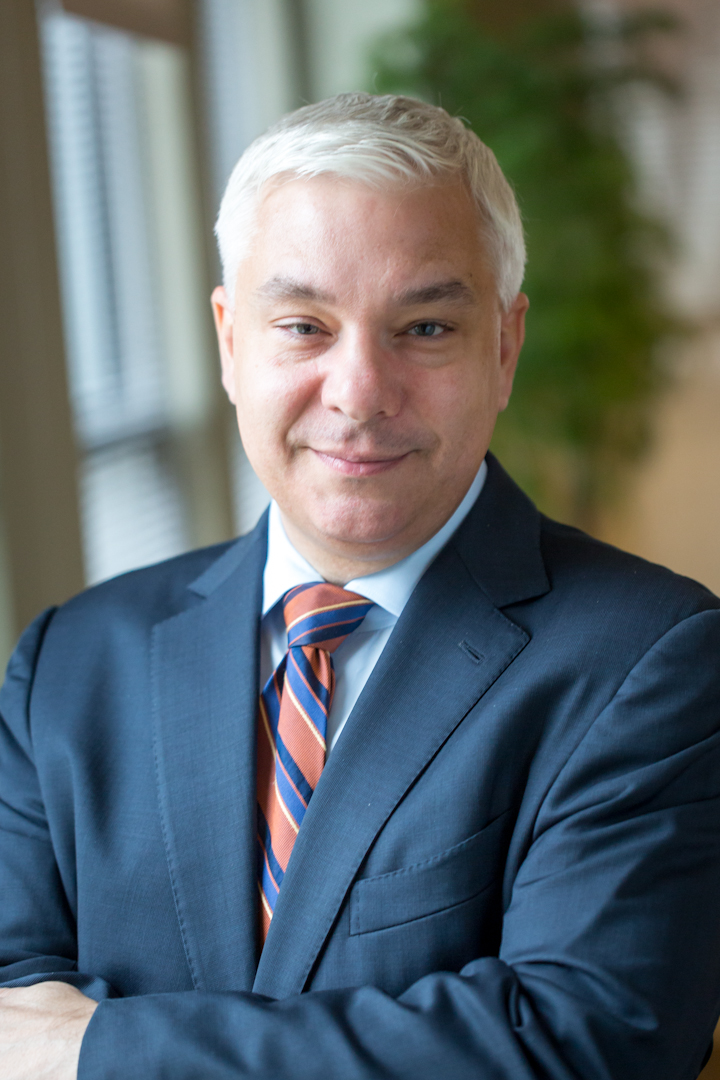 